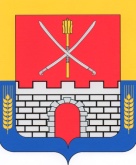 Об утверждении Положения о порядке предоставления и Методики расчета тарифов на платные услуги, оказываемые муниципальными учреждениями культуры Прочноокопского сельского поселения Новокубанского районаВ соответствии с решением Совета Прочноокопского сельского поселения Новокубанского района от 20 декабря 2016 года № 115 «Об утверждении Положения о порядке оказания платных услуг муниципальным казенным учреждением Прочноокопский культурно-досуговый центр» и в целях улучшения материально-технической базы муниципальных учреждений культуры, п о с т а н о в л я ю:1. Утвердить Положение о порядке предоставления платных услуг населению, оказываемых муниципальными учреждениями культуры Прочноокопского сельского поселения Новокубанского района (приложение № 1).2. Утвердить Методику расчета тарифов на платные услуги, оказываемые муниципальными учреждениями культуры Прочноокопского сельского поселения Новокубанского района (приложение № 2). 3. Контроль за выполнением настоящего постановления    возложить     на заместителя главы Прочноокопского сельского поселения Новокубанского района.4. Постановление вступает в силу со дня его официального обнародования, путем размещения в специально установленных местах для обнародования муниципальных правовых актов администрации Прочноокопского сельского поселения Новокубанского района.Глава Прочноокопского сельского поселения Новокубанского района					        Р.Ю. ЛысенкоПриложение № 1УТВЕРЖДЕНОпостановлением администрации Прочноокопского сельскогопоселения Новокубанского районаот ___________2022 года №_____ПОЛОЖЕНИЕо порядке предоставления платных услуг населению, оказываемых муниципальными учреждениями культуры Прочноокопского сельского поселения Новокубанского районаОбщие положения1.1. Настоящее Положение разработано в соответствии с                                    Федеральным законом от 12 января  1996 года № 7-ФЗ «О некоммерческих организациях», Законом Российской Федерации от 7 февраля 1992 года                      № 2300-1 «О защите прав потребителей» и решением Совета Прочноокопского сельского поселения Новокубанского района от 20 декабря 2016 года № 115 «Об утверждении Положения о порядке оказания платных услуг муниципальным казенным учреждением Прочноокопский культурно-досуговый центр».1.2. Положение разработано в целях наиболее полного                          удовлетворения потребностей населения и организаций в дополнительных услугах.1.3. Настоящее Положение устанавливает порядок предоставления платных услуг, планирования, использования, учета и отчетности доходов от оказания платных услуг, оказываемых муниципальными учреждениями культуры Прочноокопского сельского поселения Новокубанского района (далее - Учреждения).2. Порядок предоставления платных услуг2.1. Потребителями платных услуг, оказываемых Учреждением, являются физические и юридические лица.2.2. Основанием для оказания платных услуг в Учреждении является желание потребителя, обратившегося за услугой, получить ее за плату.2.3. Платные услуги Учреждение оказывает на принципах добровольности и доступности при наличии в учреждениях соответствующих условий, с учетом запросов и потребностей физических и юридических лиц.2.4. Учреждение, предоставляющее платные услуги, обязаны обеспечить граждан и юридических лиц доступной и достоверной информацией путем размещения ее на сайте Учреждения в информационно-телекоммуникационной сети «Интернет», а также на информационных стендах (стойках) Учреждения, содержащей следующие сведения:наименование Учреждения;адрес местонахождения;режим работы Учреждения;перечень платных услуг с указанием цен в рублях;сведения о лицензии на осуществление деятельности.2.5. Перечень платных услуг и тарифы на платные (сопутствующие) услуги, оказываемые Учреждением, утверждаются администрацией Прочноокопского сельского поселения Новокубанского района.3. Бухгалтерский учет и порядок оплаты труда3.1. Источниками финансирования при оказании платных услуг являются:личные средства граждан;средства юридических лиц вне зависимости от формы собственности;другие разрешенные законом источники.3.2. Денежные средства, полученные от оказания платных услуг, аккумулируются на лицевом счете Учреждения, являющегося бюджетным учреждением. Денежные средства, полученные от оказания платных услуг, полученных казенным учреждением, поступают в бюджет Прочноокопского сельского поселения Новокубанского района. 3.3. Оплата платных услуг производится в наличной и безналичной формах (перечислением на счет для учета доходов, полученных от оказания платных услуг и прочих доходов с указанием лицевого счета Учреждения).3.4. Расходование средств осуществляется в соответствии с Планом финансово-хозяйственной деятельности учреждения.3.5. Доходы, полученные от оказания платных услуг, аккумулируются на лицевом счете, с указанием типа средств, и расходуются на заработную плату, премии, надбавки, иные выплаты с начислениями во внебюджетные фонды сверх фонда оплаты труда работникам учреждения, на увеличение основных средств и материальных запасов, а также на иные расходы Учреждения.3.6. Бухгалтерский и статистический учет и отчетность ведутся раздельно по основной деятельности и платным услугам.Ответственность сторон4.1. Руководство деятельностью по оказанию платных услуг осуществляет руководитель Учреждения.Руководитель Учреждения при осуществлении деятельности по оказанию платных услуг обеспечивает:создание условий для осуществления деятельности по оказанию платных  услуг;подбор специалистов;распределение времени предоставления платных услуг;разрешение конфликтных ситуаций;организацию и соответствие установленному качеству предоставляемых платных услуг. 4.2. Ответственность за полноту и своевременность поступления доходов от платных услуг, расходование средств, неисполнение или ненадлежащее исполнение условий предоставления платных услуг, несоблюдение требований, предъявляемых к оказанию платных услуг, неисполнение или ненадлежащее исполнение настоящего Положения, соблюдение законодательства Российской Федерации при предоставлении платных услуг населению несет руководитель учреждения в установленном законом порядке.4.3. Должностные лица и специалисты Учреждения, виновные в нарушении настоящего Положения, несут ответственность в установленном законом порядке.4.4. Организация платных услуг в Учреждении осуществляется в соответствии с настоящим Положением, с учетом действующего законодательства.4.5. Общий контроль за оказанием Учреждением платных услуг осуществляют в пределах своей компетенции органы местного самоуправления Прочноокопского сельского поселения Новокубанского района.4.6. Учредитель вправе приостановить деятельность учреждения по оказанию платных услуг, если эта деятельность осуществляется в ущерб основной деятельности Учреждения.4.7. При выявлении случаев оказания платных услуг с ущербом для основной деятельности или взимания платы за услуги, финансируемые из бюджета Прочноокопского сельского поселения Новокубанского района, Учредитель вправе принять решение об изъятии незаконно полученных сумм в бюджет Прочноокопского сельского поселения Новокубанского района.Заместитель главы Прочноокопского сельского поселения Новокубанского района                                                              О.В. БезнебееваПриложение № 2УТВЕРЖДЕНАпостановлением администрации Прочноокопского сельского поселения Новокубанского районаот ___________2022 года №_____МЕТОДИКАрасчета тарифов на платные услуги, оказываемые муниципальными учреждениями культуры Прочноокопского сельского поселения Новокубанского районаОбщие положения1.1. Настоящая Методика расчета тарифов на платные услуги, оказываемые муниципальными учреждениями культуры Прочноокопского сельского поселения Новокубанского района (далее - Учреждения) разработана в соответствии с Налоговым кодексом Российской Федерации, Федеральным законом от 12 января 1996 года   № 7-ФЗ «О некоммерческих организациях», Законом Российской Федерации от 07 февраля 1992 года № 2300-1 «О защите прав потребителей». Настоящая Методика разработана в целях установления единого механизма формирования тарифа на                             платные услуги, оказываемые Учреждением.1.2. Учреждения самостоятельно определяют возможность и объем оказания платных услуг, исходя из наличия материальных и трудовых ресурсов, спроса на соответствующие услуги и иных факторов, формируют перечень оказываемых им платных услуг по основным видам деятельности.1.3. Учреждение формируют перечень услуг, оказываемых                                           за плату, а также производят расчет тарифа услуги и представляют его для утверждения в администрацию Прочноокопского сельского поселения Новокубанского района.1.4. Учреждения, оказывающие услуги за плату, обязаны своевременно и в доступном месте предоставлять физическим и юридическим лицам необходимую и достоверную информацию о перечне таких услуг и размере платы за их оказание.2. Расчет тарифа2.1. Платные услуги оказываются Учреждениями по ценам, целиком покрывающим издержки на оказание данных услуг.2.2. Тариф на платные услуги рассчитывается на основе фактических расходов учреждения за расчетный период (например, за предыдущий  календарный год); при отсутствии фактических расходов за расчетный период на основе планово-нормативных показателей.2.3. В качестве объема платных услуг в условно-натуральном выражении выступает:объем предоставленных платных услуг за предыдущие периоды;максимально возможный объем платных услуг;плановый объем платных услуг.2.4. Затраты Учреждения делятся на затраты, непосредственно связанные с оказанием дополнительной платной (сопутствующей) услуги и потребляемые в процессе ее предоставления и затраты, необходимые для обеспечения деятельности Учреждения в целом, но не потребляемые непосредственно в процессе оказания дополнительной платной услуги.2.5. К затратам, непосредственно связанным с оказанием платной услуги, относятся:затраты на персонал, непосредственно участвующий в процессе оказания платной услуги (основной персонал);материальные запасы, полностью потребляемые в процессе оказания платной услуги;затраты (амортизация) оборудования, используемого в процессе оказания платной услуги; прочие расходы, отражающие специфику оказания платной услуги.2.6. К затратам, необходимым для обеспечения деятельности Учреждения в целом, но не потребляемым непосредственно в процессе оказания платной услуги (далее - накладные затраты), относятся: затраты на персонал Учреждения, не участвующий непосредственно в процессе оказания платной услуги (далее - прочий персонал);хозяйственные расходы - приобретение материальных запасов, оплата услуг связи, транспортных услуг, коммунальных услуг, обслуживание, ремонт объектов (далее - затраты общехозяйственного назначения);затраты на уплату налогов (кроме налогов на фонд оплаты труда), пошлины и иные обязательные платежи;затраты (амортизация) зданий, сооружений и других основных фондов, непосредственно не связанных с оказанием  платной услуги.2.7. Для расчета затрат на оказание платной услуги может быть использован расчетно-аналитический метод или метод прямого счета.2.8. Расчетно-аналитический метод применяется в случаях, когда в оказании платной услуги задействован в равной степени весь основной персонал Учреждения и все материальные ресурсы. Данный метод позволяет рассчитать затраты на оказание платной услуги на основе анализа фактических затрат Учреждения в предшествующие периоды. В основе расчета затрат на оказание платной услуги лежит расчет средней стоимости единицы времени (человеко-часа) и оценка количества единиц времени (человеко-часов), необходимых для оказания платной услуги.При использовании расчетно-аналитического метода применяется следующая формула:, где:Зусл - затраты на оказание единицы платной услуги;∑Зучр - сумма всех затрат Учреждения за период времени;Фр.вр - фонд рабочего времени основного персонала Учреждения за тот же период времени;Тусл. - норма рабочего времени, затрачиваемого основным персоналом на оказание платной услуги.2.9. Метод прямого счета применяется в случаях, когда оказание  платной  услуги требует использования отдельных специалистов Учреждения и специфических материальных ресурсов, включая материальные запасы и оборудование. В основе расчета затрат на оказание платной услуги лежит прямой учет всех элементов затрат. Затраты на оказание платной услуги определяются по формуле:Зусл = Зоп + Змз + Аусл + Зн, гдеЗусл - затраты на оказание платной услуги;Зоп - затраты на основной персонал, непосредственно принимающий участие в оказании платной услуги;Змз - затраты на приобретение материальных запасов, потребляемых в процессе оказания платной услуги;Аусл - сумма начисленной амортизации оборудования, используемого при оказании платной услуги;Зн - накладные затраты, относимые на стоимость платной услуги.2.10. Затраты на основной персонал включают в себя:затраты на оплату труда и начисления на выплаты по оплате труда основного персонала;суммы вознаграждения работников, привлекаемых по гражданско-правовым договорам.Затраты на оплату труда и начисления на выплаты по оплате труда рассчитываются как произведение стоимости единицы рабочего времени (человеко-часа) на количество единиц времени, необходимое для оказания платной услуги. Данный расчет проводится по каждому работнику, участвующему в оказании соответствующей платной услуги. Затраты на оплату труда определяются по формуле:	, где:Зоп - затраты на оплату труда и начисления на выплаты по оплате труда основного персонала;ФОТоп - дневная, месячная ставка по штатному расписанию работников из числа основного персонала с применением коэффициента кратности не более трех (включая начисления на выплаты по оплате труда), непосредственно принимающего участие в оказании платной услуги.Тусл - норма рабочего времени, на оказание услуги (работы) затрачиваемого основным персоналом;Фр.вр – фонд рабочего времени основного персонала учреждения за тот  же период.Расчет затрат на оплату труда персонала, непосредственно участвующего в процессе оказания платной услуги производится по форме согласно приложению № 1 к настоящей Методике.2.11. Среднемесячное количество рабочих часов определяется Трудовым кодексом Российской Федерации.2.12. Затраты на приобретение материальных запасов и услуг, полностью потребляемых в процессе оказания платной услуги, включают в себя:затраты на медикаменты и перевязочные средства;затраты на продукты питания;затраты на мягкий инвентарь;затраты на приобретение расходных материалов для оргтехники;затраты на другие материальные запасы.Затраты на приобретение материальных запасов рассчитываются как произведение средних цен на материальные запасы на их объем потребления в процессе оказания платной услуги, по формуле: , где:Змз - затраты на материальные запасы, потребляемые в процессе оказания платной услуги;МЗ - материальные запасы определенного вида;Ц - цена приобретаемых материальных запасов.Расчет затрат на материальные запасы, непосредственно потребляемые в процессе оказания платной услуги, производится по форме согласно приложению № 2 к настоящей Методике.2.13. Сумма начисленной амортизации оборудования, используемого при оказании платной услуги, определяется исходя из балансовой стоимости оборудования, годовой нормы его износа и времени работы оборудования в процессе оказания  платной услуги.Расчет суммы начисленной амортизации оборудования, используемого при оказании платной  услуги, производится по форме согласно приложению  № 3 к настоящей Методике.2.14. Объем накладных затрат относится на стоимость услуги  пропорционально затратам на оплату труда и начислениям на выплаты по оплате труда основного персонала, непосредственно участвующего в процессе оказания платной  услуги, и определяется по формуле:Зн = k x Зоп, гдеk - коэффициент накладных затрат, отражающий нагрузку на единицу оплаты труда основного персонала учреждения. Данный коэффициент рассчитывается на основании отчетных данных за предшествующий период и прогнозируемых изменений в плановом периоде по формуле: , где:Зауп - фактические затраты на прочий персонал за предшествующий период, скорректированные на прогнозируемое изменение численности административно-управленческого персонала и прогнозируемый рост заработной платы;Зохн - фактические затраты общехозяйственного назначения за предшествующий период, скорректированные на прогнозируемый инфляционный рост цен, и прогнозируемые затраты на уплату налогов (кроме налогов на фонд оплаты труда), пошлины и иные обязательные платежи с учетом изменения налогового законодательства;Аохн - прогноз суммы начисленной амортизации имущества общехозяйственного назначения в плановом периоде;Зоп - фактические затраты на весь основной персонал Учреждения за предшествующий период, скорректированные на прогнозируемое изменение численности основного персонала и прогнозируемый рост заработной платы.Затраты на прочий персонал включают в себя:затраты на оплату труда и начисления на выплаты по оплате труда прочего персонала;затраты по повышению квалификации основного и административно-управленческого персонала.Затраты общехозяйственного назначения включают в себя:затраты на материальные и информационные ресурсы, затраты на услуги в области информационных технологий (в том числе приобретение неисключительных (пользовательских) прав на программное обеспечение;затраты на коммунальные услуги, услуги связи, транспорта, затраты на услуги банков, прачечных, затраты на прочие услуги, потребляемые Учреждением при оказании платной услуги;затраты на содержание недвижимого и особо ценного движимого имущества, в том числе затраты на охрану (обслуживание систем видеонаблюдения, тревожных кнопок, контроля доступа в здание и т.п.), затраты на противопожарную безопасность (обслуживание оборудования, систем охранно-пожарной сигнализации, т.п.), затраты на текущий ремонт по видам основных фондов, затраты на содержание прилегающей территории, затраты на арендную плату за пользование имуществом (в случае если аренда необходима для оказания  платной  услуги), затраты на уборку помещений, на содержание транспорта, приобретение топлива для котельных, санитарную обработку помещений.Сумма начисленной амортизации имущества общехозяйственного назначения определяется исходя из балансовой стоимости оборудования и годовой нормы его износа.Расчет накладных затрат производится по форме согласно приложению № 4 к настоящей Методике.2.15. Расчет цены производится по формам согласно приложениям №№ 5, 6 к настоящей Методике.3. КонтрольКонтроль за организацией, качеством и правильностью применения                   цен на платные услуги осуществляет руководитель конкретного Учреждения.Заместитель главы Прочноокопского сельского поселения Новокубанского района                                                              О.В. БезнебееваФОРМА РАСЧЕТАЗаместитель главы Прочноокопского сельского поселения Новокубанского района                                                              О.В. БезнебееваФОРМА РАСЧЕТАЗаместитель главы Прочноокопского сельского поселения Новокубанского района                                                              О.В. БезнебееваФОРМА РАСЧЕТАЗаместитель главы Прочноокопского сельского поселения   Новокубанского района                                                              О.В. БезнебееваФОРМА РАСЧЕТАЗаместитель главы Прочноокопского сельского поселения Новокубанского района                                                              О.В. БезнебееваФОРМА РАСЧЕТАЗаместитель главы Прочноокопского сельского поселения Новокубанского района                                                              О.В. БезнебееваФОРМАЗаместитель главы Прочноокопского сельского поселения Новокубанского района                                                              О.В. БезнебееваАДМИНИСТРАЦИЯАДМИНИСТРАЦИЯПрочноокопского сельского поселенияПрочноокопского сельского поселенияНОВОКУБАНСКого РАЙОНаНОВОКУБАНСКого РАЙОНаПОСТАНОВЛЕНИЕПОСТАНОВЛЕНИЕот 20.07.2022 г.№ 41ст. Прочноокопскаяст. ПрочноокопскаяПриложение № 1к Методике расчета тарифов на платные услуги, оказываемые муниципальными учреждениями культуры Прочноокопского сельского поселения Новокубанского района                                                              РАСЧЕТна оплату труда персоналаРАСЧЕТна оплату труда персоналаРАСЧЕТна оплату труда персоналаРАСЧЕТна оплату труда персоналаРАСЧЕТна оплату труда персоналаРАСЧЕТна оплату труда персоналаРАСЧЕТна оплату труда персоналаРАСЧЕТна оплату труда персоналаРАСЧЕТна оплату труда персоналаРАСЧЕТна оплату труда персоналаРАСЧЕТна оплату труда персонала(наименование учреждения, услуги (работы)(наименование учреждения, услуги (работы)(наименование учреждения, услуги (работы)(наименование учреждения, услуги (работы)(наименование учреждения, услуги (работы)(наименование учреждения, услуги (работы)(наименование учреждения, услуги (работы)(наименование учреждения, услуги (работы)ДолжностьДолжностьДолжностьСредняя заработная плата в месяц с учетом коэффициента кратности, включая начисления на выплаты по оплате труда(руб.)Средняя заработная плата в месяц с учетом коэффициента кратности, включая начисления на выплаты по оплате труда(руб.)Месячный фонд рабочего времени(часов.)Норма времени на оказание услуги(работы)Норма времени на оказание услуги(работы)Затраты на оплату труда персонала(руб.)(5)=(2) / (3) х (4)Затраты на оплату труда персонала(руб.)(5)=(2) / (3) х (4)11122344551.1.1.2.2.2.ИтогоИтогоИтогоXXXXXРуководительРуководительподписьподпись(Ф.И.О.)(Ф.И.О.)(Ф.И.О.)М.П.М.П.датадатадатаГлавный бухгалтерГлавный бухгалтерподписьподпись(Ф.И.О.)(Ф.И.О.)(Ф.И.О.)датадатадатаНачальник планово-экономического отдела_______________________Приложение № 2к Методике расчета тарифов на платные услуги, оказываемые муниципальными учреждениями культуры Прочноокопского сельского поселения Новокубанского районаРАСЧЕТзатрат на материальные запасыРАСЧЕТзатрат на материальные запасыРАСЧЕТзатрат на материальные запасыРАСЧЕТзатрат на материальные запасыРАСЧЕТзатрат на материальные запасыРАСЧЕТзатрат на материальные запасыРАСЧЕТзатрат на материальные запасыРАСЧЕТзатрат на материальные запасыРАСЧЕТзатрат на материальные запасы(наименование учреждения, услуги (работы)(наименование учреждения, услуги (работы)(наименование учреждения, услуги (работы)(наименование учреждения, услуги (работы)(наименование учреждения, услуги (работы)(наименование учреждения, услуги (работы)(наименование учреждения, услуги (работы)Наименование материальных запасовНаименование материальных запасовНаименование материальных запасовЕдиница измеренияРасход (в ед. измерения)Цена за единицуЦена за единицуЗатраты материальных запасов(5)=(3) х (4)Затраты материальных запасов(5)=(3) х (4)1112344551.1.1.2.2.2.ИтогоИтогоИтогоXXXXРуководительРуководительподписьподпись(Ф.И.О.)(Ф.И.О.)(Ф.И.О.)М.П.М.П.датадатадатаГлавный бухгалтерГлавный бухгалтерподписьподпись(Ф.И.О.)(Ф.И.О.)(Ф.И.О.)датадатадатаНачальник планово-экономического отдела_______________________Приложение № 3к Методике расчета тарифов на платные услуги, оказываемые муниципальными учреждениями культуры Прочноокопского сельского поселения Новокубанского районаРАСЧЕТ
суммы начисленной амортизации имущества используемого в процессе оказания платных услугРАСЧЕТ
суммы начисленной амортизации имущества используемого в процессе оказания платных услугРАСЧЕТ
суммы начисленной амортизации имущества используемого в процессе оказания платных услугРАСЧЕТ
суммы начисленной амортизации имущества используемого в процессе оказания платных услугРАСЧЕТ
суммы начисленной амортизации имущества используемого в процессе оказания платных услугРАСЧЕТ
суммы начисленной амортизации имущества используемого в процессе оказания платных услугРАСЧЕТ
суммы начисленной амортизации имущества используемого в процессе оказания платных услугРАСЧЕТ
суммы начисленной амортизации имущества используемого в процессе оказания платных услугРАСЧЕТ
суммы начисленной амортизации имущества используемого в процессе оказания платных услугРАСЧЕТ
суммы начисленной амортизации имущества используемого в процессе оказания платных услуг(наименование учреждения, услуги (работы)(наименование учреждения, услуги (работы)(наименование учреждения, услуги (работы)(наименование учреждения, услуги (работы)(наименование учреждения, услуги (работы)(наименование учреждения, услуги (работы)(наименование учреждения, услуги (работы)(наименование учреждения, услуги (работы)Наименование оборудованияНаименование оборудованияНаименование оборудованияБалансовая стоимостьГодовая норма износа(%)Годовая норма износа(%)Годовая норма времени работы оборудования(час.)Время работы оборудования в процессе оказания дополнительной платной(сопутствующей) услуги(час.)Сумма начисленной амортизации(6) = (2) х (3) х (5) / (4)Сумма начисленной амортизации(6) = (2) х (3) х (5) / (4)11123345661.1.1.2.2.2.ИтогоИтогоИтогохXXXРуководительРуководительподписьподписьподпись(Ф.И.О.)(Ф.И.О.)(Ф.И.О.)М.П.М.П.М.П.датадатадатаГлавный бухгалтерГлавный бухгалтерподписьподписьподпись(Ф.И.О.)(Ф.И.О.)(Ф.И.О.)датадатадатаНачальник планово-экономического отдела______________________Приложение № 4к Методике расчета тарифов на платные услуги, оказываемые муниципальными учреждениями культуры Прочноокопского сельского поселения Новокубанского районаРАСЧЕТнакладных затратРАСЧЕТнакладных затратРАСЧЕТнакладных затратРАСЧЕТнакладных затратРАСЧЕТнакладных затратРАСЧЕТнакладных затратРАСЧЕТнакладных затратРАСЧЕТнакладных затрат(наименование учреждения, услуги (работы)(наименование учреждения, услуги (работы)(наименование учреждения, услуги (работы)(наименование учреждения, услуги (работы)(наименование учреждения, услуги (работы)1Затраты на административно-управленческий персонал, прочий персоналЗатраты на административно-управленческий персонал, прочий персоналЗатраты на административно-управленческий персонал, прочий персоналЗатраты на административно-управленческий персонал, прочий персонал2Затраты общехозяйственного назначения, в том числе:Затраты общехозяйственного назначения, в том числе:Затраты общехозяйственного назначения, в том числе:Затраты общехозяйственного назначения, в том числе:Коммунальные расходыКоммунальные расходыКоммунальные расходыКоммунальные расходыСодержание имуществаСодержание имуществаСодержание имуществаСодержание имуществаПрочие работы, услугиПрочие работы, услугиПрочие работы, услугиПрочие работы, услугиУвеличение стоимости основных средствУвеличение стоимости основных средствУвеличение стоимости основных средствУвеличение стоимости основных средствУвеличение стоимости материальных запасовУвеличение стоимости материальных запасовУвеличение стоимости материальных запасовУвеличение стоимости материальных запасовПрочие расходыПрочие расходыПрочие расходыПрочие расходы3Сумма начисленной амортизации имущества общехозяйственного назначенияСумма начисленной амортизации имущества общехозяйственного назначенияСумма начисленной амортизации имущества общехозяйственного назначенияСумма начисленной амортизации имущества общехозяйственного назначения4Суммарный фонд оплаты труда основного персоналаСуммарный фонд оплаты труда основного персоналаСуммарный фонд оплаты труда основного персоналаСуммарный фонд оплаты труда основного персонала5Коэффициент накладных затратКоэффициент накладных затратКоэффициент накладных затратКоэффициент накладных затрат(5) = {(1) + (2) + (3)} / 4(5) = {(1) + (2) + (3)} / 4(5) = {(1) + (2) + (3)} / 46Затраты на основной персонал, участвующий в оказании услуги (работы)Затраты на основной персонал, участвующий в оказании услуги (работы)Затраты на основной персонал, участвующий в оказании услуги (работы)Затраты на основной персонал, участвующий в оказании услуги (работы)7Итого: накладные затратыИтого: накладные затратыИтого: накладные затратыИтого: накладные затраты(7) = (5) х (6)(7) = (5) х (6)(7) = (5) х (6)РуководительРуководительРуководительподпись(Ф.И.О.)(Ф.И.О.)М.П.датадатаГлавный бухгалтерГлавный бухгалтерГлавный бухгалтерподпись(Ф.И.О.)(Ф.И.О.)датадатаНачальник планово-экономического отдела______________________Приложение № 5к Методике расчета тарифов на платные услуги, оказываемые муниципальными учреждениями культуры Прочноокопского сельского поселения Новокубанского районаСОГЛАСОВАНО
Начальник отдела культурыСОГЛАСОВАНО
Начальник отдела культурыСОГЛАСОВАНО
Начальник отдела культурыСОГЛАСОВАНО
Начальник отдела культурыСОГЛАСОВАНО
Начальник отдела культурыУТВЕРЖДАЮ
Руководитель муниципального
 учреждения
УТВЕРЖДАЮ
Руководитель муниципального
 учреждения
УТВЕРЖДАЮ
Руководитель муниципального
 учреждения
УТВЕРЖДАЮ
Руководитель муниципального
 учреждения
________________ (Ф.И.О.)________________ (Ф.И.О.)________________ (Ф.И.О.)________________ (Ф.И.О.)________________ (Ф.И.О.)__________________(Ф.И.О.)__________________(Ф.И.О.)__________________(Ф.И.О.)__________________(Ф.И.О.)«_____» _____________ 2022 г.«_____» _____________ 2022 г.«_____» _____________ 2022 г.«_____» _____________ 2022 г.«_____» _____________ 2022 г.«_____» __________ 2022 г.«_____» __________ 2022 г.«_____» __________ 2022 г.«_____» __________ 2022 г.РАСЧЕТцены (тарифа) на оказание платной услуги (работы)РАСЧЕТцены (тарифа) на оказание платной услуги (работы)РАСЧЕТцены (тарифа) на оказание платной услуги (работы)РАСЧЕТцены (тарифа) на оказание платной услуги (работы)РАСЧЕТцены (тарифа) на оказание платной услуги (работы)РАСЧЕТцены (тарифа) на оказание платной услуги (работы)РАСЧЕТцены (тарифа) на оказание платной услуги (работы)РАСЧЕТцены (тарифа) на оказание платной услуги (работы)РАСЧЕТцены (тарифа) на оказание платной услуги (работы)(наименование услуги (работы)(наименование услуги (работы)(наименование услуги (работы)(наименование услуги (работы)(наименование услуги (работы)(наименование услуги (работы)Наименование статей затратНаименование статей затратНаименование статей затратНаименование статей затратНаименование статей затратСумма(руб.)Сумма(руб.)Сумма(руб.)1Затраты на оплату труда основного персоналаЗатраты на оплату труда основного персоналаЗатраты на оплату труда основного персоналаЗатраты на оплату труда основного персоналаЗатраты на оплату труда основного персонала2Затраты материальных запасовЗатраты материальных запасовЗатраты материальных запасовЗатраты материальных запасовЗатраты материальных запасов3Сумма начисленной амортизации оборудования, используемого при оказании услуги (работы)Сумма начисленной амортизации оборудования, используемого при оказании услуги (работы)Сумма начисленной амортизации оборудования, используемого при оказании услуги (работы)Сумма начисленной амортизации оборудования, используемого при оказании услуги (работы)Сумма начисленной амортизации оборудования, используемого при оказании услуги (работы)4Накладные затраты, относимые на услугу (работу)Накладные затраты, относимые на услугу (работу)Накладные затраты, относимые на услугу (работу)Накладные затраты, относимые на услугу (работу)Накладные затраты, относимые на услугу (работу)5Итого затратИтого затратИтого затратИтого затратИтого затрат6ПрибыльПрибыльПрибыльПрибыльПрибыль7Размер платы за услугу (работу)Размер платы за услугу (работу)Размер платы за услугу (работу)Размер платы за услугу (работу)Размер платы за услугу (работу)Исполнитель (главный бухгалтер)Исполнитель (главный бухгалтер)Исполнитель (главный бухгалтер)подпись(Ф.И.О.)(Ф.И.О.)Проверил:Начальник планово-экономического отделаПроверил:Начальник планово-экономического отделаПроверил:Начальник планово-экономического отделаподпись(Ф.И.О.)(Ф.И.О.)Руководитель ЦБРуководитель ЦБРуководитель ЦБподпись(Ф.И.О.)(Ф.И.О.)СОГЛАСОВАНО
Начальник отдела культуры СОГЛАСОВАНО
Начальник отдела культуры              УТВЕРЖДАЮ
             Руководитель муниципального
                 учреждения             УТВЕРЖДАЮ
             Руководитель муниципального
                 учреждения____________________ (Ф.И.О.)____________________ (Ф.И.О.)_____________________(Ф.И.О.)_____________________(Ф.И.О.)«_____» _____________ 2022 г.«_____» _____________ 2022 г.«_____» ______________ 2022 г.«_____» ______________ 2022 г.Тариф (цены) на платные услуги (работы)Тариф (цены) на платные услуги (работы)Тариф (цены) на платные услуги (работы)Тариф (цены) на платные услуги (работы)(наименование услуги (работы)(наименование услуги (работы)(категория получателей услуги (работы) (категория получателей услуги (работы) (уровень образования)(уровень образования)Наименование услугиКоличество предоставляемойуслуги (месяце)Длительностьоказания услугиТариф (цена) услуги, рублей1.Начальник планово-экономического отделаподпись(Ф.И.О.)Руководитель ЦБ	подпись(Ф.И.О.)